13. Creu Tudalennau â Thabiau neu Acordion Defnyddir tudalennau â thabiau a thudalennau acordion i ganiatáu i ddarnau amryfal o wybodaeth fod ar gael ar yr un dudalen. Maent yn caniatáu i’r defnyddiwr gyfnewid rhwng y tabiau (neu acordionau) heb symud oddi ar y brif dudalen. Tabiau: 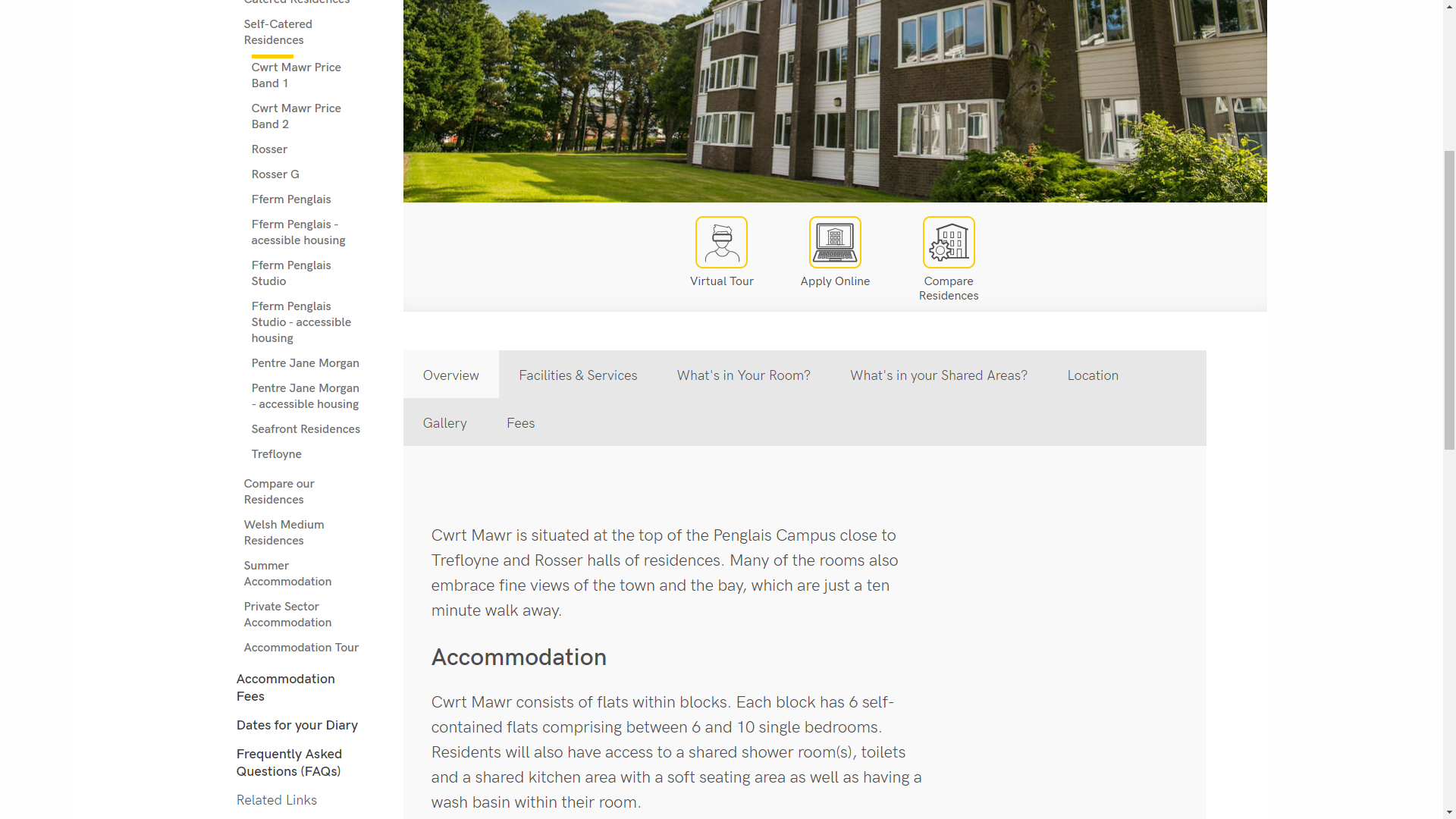 Acordionau: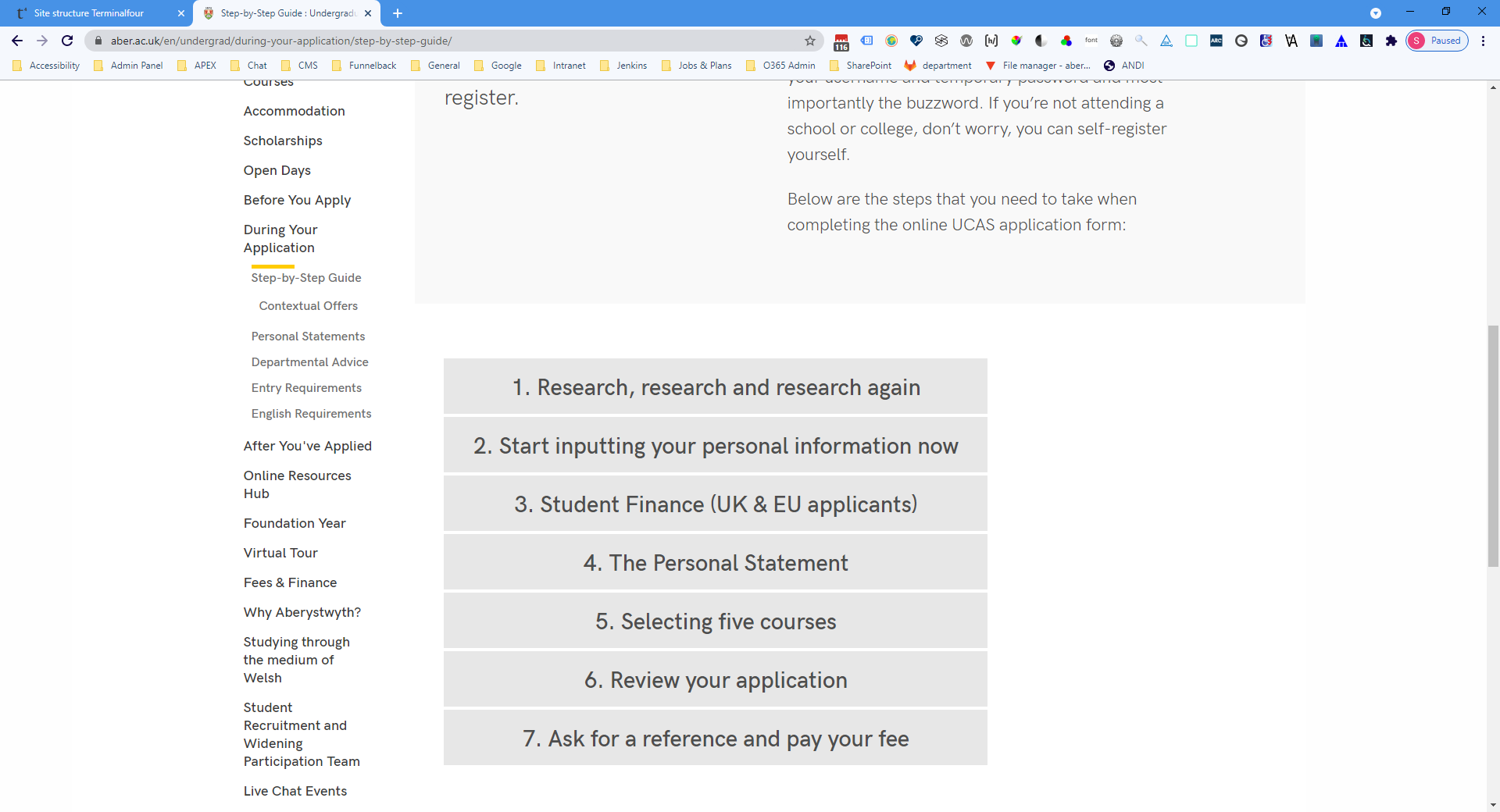 Creu Tudalen â thabiau neu dudalen AcordionCreu AdranCrëwch adran newydd i fod yn dudalen â thabiau neu acordion. Rhowch enw i’r dudalen ac URI Allbwn priodol fel arfer.Ychwanegwch Deitl a Thestun CyflwyniadolAgorwch eich adran newydd a chliciwch ar y tab Content.Cliciwch ar y botwm Add content a dewiswch y templed cynnwys o’r enw “General Content”. Bydd y golygydd General Content yn agor: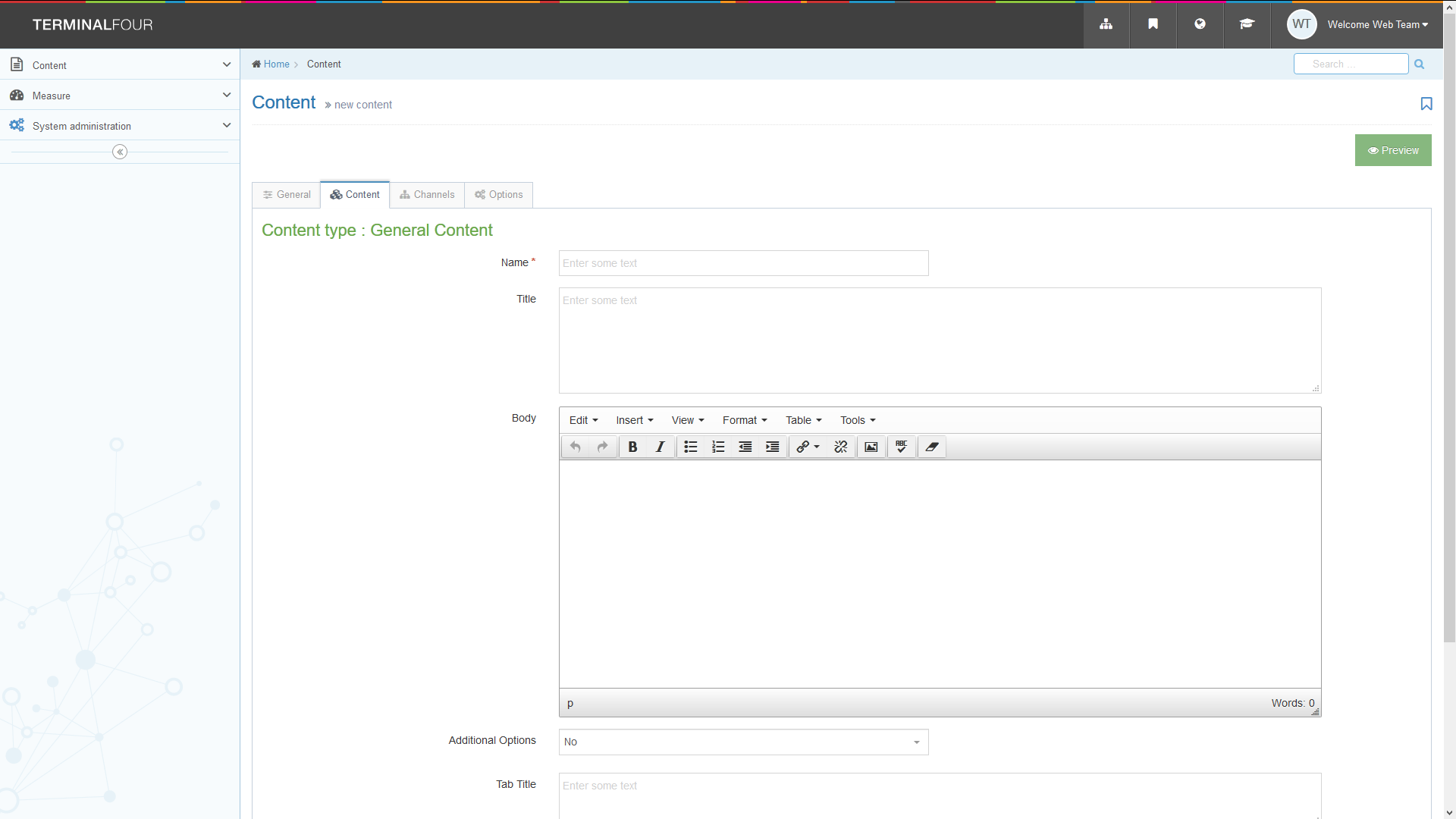 Rhowch enw ar gyfer eich cynnwys newydd yn y blwch Name. Nid yw’r bobl sy’n defnyddio’r wefan yn gweld hwn, ond mae’n bwysig eich bod yn dewis rhywbeth a fydd yn gwneud synnwyr i ddefnyddwyr eraill CMS.Rhowch deitl y dudalen yn y blwch “Title”.Rhowch y testun cyflwyniadol yn blwch “Body”. Bydd y testun hwn yn aros ar y dudalen trwy’r amser ni waeth pa dab y mae’r defnyddiwr yn edrych arno oddi tano.Pan fyddwch wedi gorffen ychwanegu cynnwys cliciwch ar y botwm Save changes.Byddwch yn mynd yn ôl i’r tab Content, lle byddwch yn gweld eich cynnwys newydd wedi’i restru.Creu’r Tabiau neu’r AcordionauNawr bydd angen i chi ychwanegu’r tabiau/acordionau yr hoffech iddynt ymddangos ar y dudalen. Nes y byddwch yn gwneud hyn, bydd eich tudalen yn edrych fel tudalen destun arferolCliciwch ar y botwm Create content a dewiswch y templed cynnwys o’r enw “General Content” eto.Rhowch enw ar gyfer eich cynnwys newydd yn y blwch Name. Nid yw’r bobl sy’n defnyddio’r wefan yn gweld hwn, ond mae’n bwysig eich bod yn dewis rhywbeth a fydd yn gwneud synnwyr i ddefnyddwyr eraill CMS.Peidiwch â llenwi’r blwch “Title”– gadewch hwn yn wag.Rhowch y cynnwys ar gyfer y tab yn y blwch Body. Sgroliwch i lawr er mwyn i chi allu gweld y gwymplen Additional Options a’r blwch Tab Title ar waelod y templed: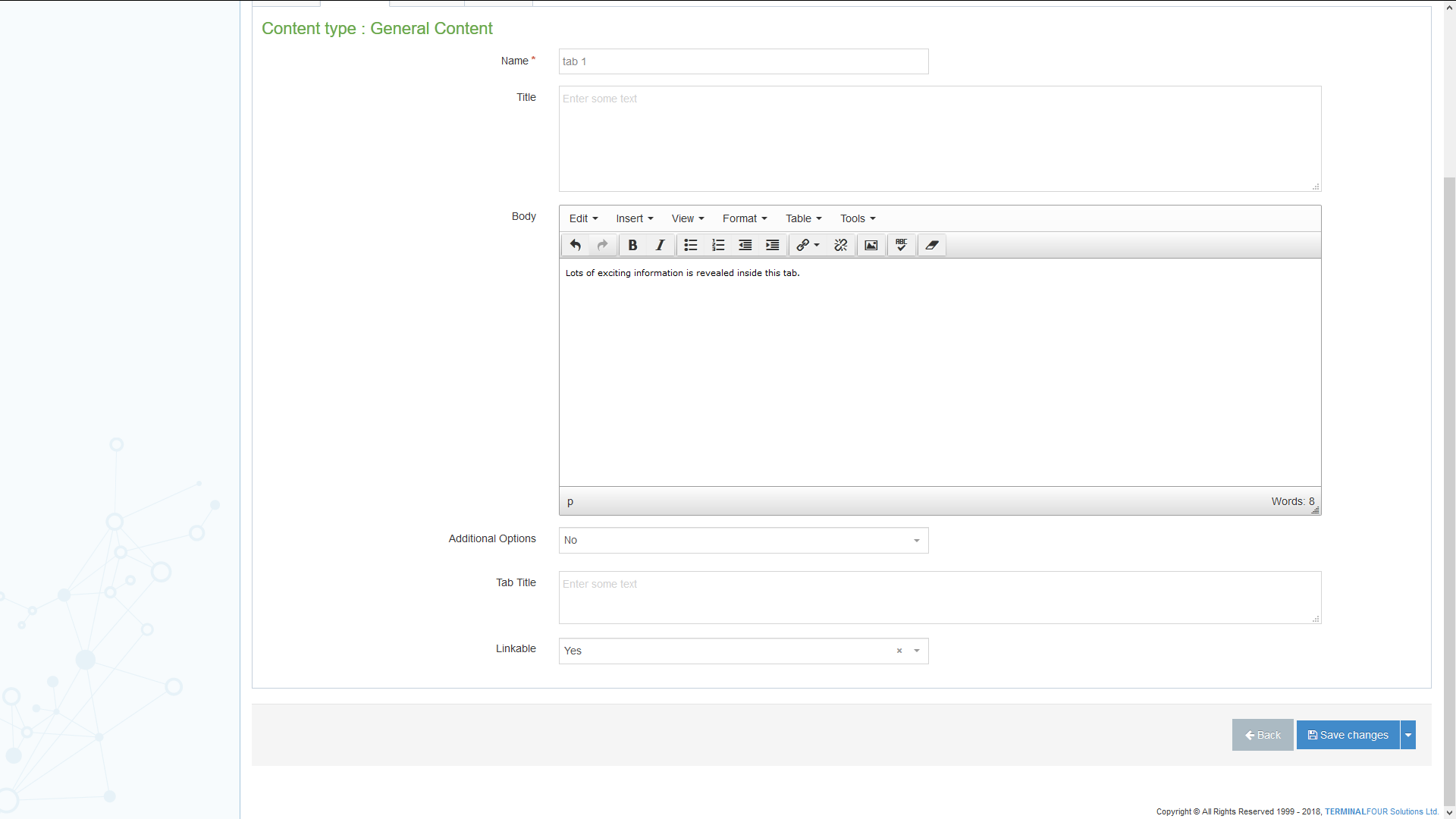 Dewiswch ‘Yes’ yn y gwymplen Additional OptionsNawr dylech weld y dewisiadau ychwanegol o ‘Accordion’ neu ‘Tabbed’ – dewiswch yr un yr hoffech ei ddefnyddio.Teipiwch deitl y tab yn y blwch Tab Title.Os hoffech allu cysylltu’n uniongyrchol â thab neu acordion penodol ar y dudalen, gosodwch y gwymplen Linkable i Yes.Pan fyddwch wedi gorffen, cliciwch ar y botwm Save changes. Ailadroddwch y broses o bwyntiau 11 i 20 uchod nes eich bod wedi gorffen ychwanegu eich holl dabiau/acordionau. Sicrhewch bod yr holl benawdau wedi’u gosod i’r lefel cywir, yn unol â’r Cyfarwyddyd Hygyrchedd Digidol i Staff.GorffenEdrychwch ar ragolwg o’ch adran i wneud yn siŵr bod y tabiau’n ymddangos fel yr oeddech wedi’i ddisgwylCymeradwywch yr holl gynnwys ac arhoswch tan y cyfnod cyhoeddi nesaf